DATENSCHUTZERKLÄRUNG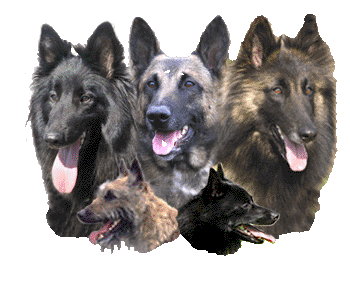 VEREIN DER BELGISCHEN SCHÄFERHUNDE IN ÖSTERREICH, 
ORTSGRUPPE ZURNDORFWir verarbeiten Ihre personenbezogenen Daten ausschließlich im Rahmen der Bestimmungen der DSGVO sowie des Datenschutzgesetzes. Nachfolgend unterrichten wir Sie über Art, Umfang und Zweck der Datenerhebung und Verwendung. Verantwortlicher für die Datenverarbeitung ist: Verein: 	Verein der Belgischen Schäferhunde in Österreich, Ortsgruppe Zurndorf Kontaktdaten:	Heinrich Weizdörfer (Obmann) info@malinois.at		Martin Hafner (Schriftführer) martin.hafner@gmx.at 		Allgemeine Veinsmailadresse: vbsoe-zurndorf@gmx.at1. Erhebung und Verarbeitung von Daten Wir verarbeiten jene personenbezogenen Daten, die Sie uns als Mitglied des Vereins bekannt geben und/oder die von Ihnen in Form von Fotos oder Dokumenten zur Verfügung gestellt werden und/oder etwa im Rahmen einer Anfrage oder Registrierung angeführt werden. Hierzu werden folgende personenbezogene Daten verarbeitet: • Vor- und Nachname inkl. Titel • Geburtsdatum • Staatsangehörigkeit • Geschlecht • Adresse • E-Mail-Adresse • Telefonkontaktdaten Die Datenverarbeitung erfolgt zur Erfüllung des Vereinszweckes laut Statuten des „Verein der Belgischen Schäferhunde in Österreich, Ortsgruppe Zurndorf“. sowie im Rahmen der Geschäftsbeziehungen mit Kunden und Lieferanten, einschließlich elektronischer Korrespondenz. Rechtsgrundlage der Datenverarbeitung sind die Einwilligung gemäß Art. 6 Abs. 1 lit. a DSGVO und Erfüllung der Vereinsstatuten gemäß Art. 6 Abs. 1 lit. b DSGVO sowie Marketing und Werbung gemäß Art. 6 Abs. 1 lit. f DSGVO. 2. Weitergabe von Daten Personenbezogene Daten werden von uns an Dritte nur weitergegeben oder sonst übermittelt, wenn dies im Rahmen des Vereinszwecks oder zu Abrechnungszwecken erforderlich ist oder Sie zugestimmt haben. Daten werden entsprechend dem Vereinszweck folgenden externen Einrichtungen bzw. Behörden offengelegt: • Dachverband ÖKV • Verein der Belgischen Schäferhunde in Österreich (VBSÖ)3. Datenaufbewahrung, Datenzugriff und Datensicherheit Daten werden in personenbezogener Form bis zur Beendigung der Vereinsmitgliedschaft und anschließend bis zum Ablauf der gesetzlichen Verjährungs- und Aufbewahrungsfristen, darüber hinaus bis zur Beendigung von allfälligen Rechtsstreitigkeiten gespeichert und aufbewahrt. Daten werden vor unberechtigtem Zugriff durch verschlüsselte Übertragung, verschlüsselte Speicherung, Datensicherungskonzepte und physische Schutzmaßnahmen geschützt.Die Sicherungsmaßnahmen werden entsprechend der technologischen Entwicklung laufend überarbeitet. Ungeachtet der Bemühungen der Einhaltung eines hohen Stands der Sorgfaltsanforderungen kann nicht ausgeschlossen werden, dass Informationen, die Sie uns über das Internet bekannt geben, von anderen Personen eingesehen und genutzt werden. Bitte beachten Sie daher, dass wir keine Haftung für die Offenlegung von Informationen aufgrund nicht von uns verursachter Fehler bei der Datenübertragung und/oder unautorisiertem Zugriff durch Dritte übernehmen (z.B. Hack-Angriff auf E-Mail, Account bzw. Telefon). 4. Auskunft, Berichtigung, Löschung Auf schriftliche Anfrage und Identitätsnachweis informieren wir Sie gerne über die zu Ihrer Person gespeicherten personenbezogenen Daten. Richten Sie Ihre Anfrage bitte an die oben angeführten Personen. Sollten Ihre von uns verarbeiteten Daten nicht richtig sein, unterrichten Sie uns bitte darüber. Wir werden diese richtigstellen und Sie darüber informieren. Im Fall, dass Sie eine Verarbeitung Ihrer Daten durch uns nicht länger wünschen, ersuchen wir Sie, uns dies schriftlich mitzuteilen. Wir werden Ihre Daten selbstverständlich umgehend löschen und Sie davon informieren. Sollten zwingende rechtliche Gründe einer Löschung entgegenstehen, werden wir Sie dahingehend benachrichtigen. Zusätzlich haben Sie das Recht auf Einschränkung der Verarbeitung auf Datenübertragung. Sollten Sie der Auffassung sein, dass wir bei der Verarbeitung Ihrer Daten gegen österreichisches oder europäisches Datenschutzrecht verstoßen und dadurch Ihre Rechte verletzt haben, ersuchen wir Sie, mit uns unter der oben angeführten Anschrift in Kontakt zu treten, um allfällige Fragen aufklären zu können. Selbstverständlich haben Sie auch das Recht, sich bei der Datenschutzbehörde bzw. einer europäischen Aufsichtsbehörde zu beschweren. 5. Cookies Unsere Internetseite verwendet Cookies. Cookies sind kleine Textdateien, die beim Besuch einer Internetseite verschickt und auf der Festplatte des Nutzers der Website zwischengespeichert werden. Wird der entsprechende Server unserer Website erneut von der Website des Nutzers aufgerufen, sendet der Browser des Nutzers der Website diesen zuvor empfangenen Cookie wieder zurück an den Server. Der Server kann dann die durch diese Prozedur erhaltenen Informationen auf verschiedene Art auswerten. Durch Cookies können z.B. Werbeeinblendungen gesteuert oder das Navigieren auf einer Internetseite erleichtert werden. Wenn der Nutzer der Website die Nutzung von Cookies unterbinden will, kann er dies durch lokale Vornahme der Änderung seiner Einstellungen in dem auf seinem Computer verwendeten Internetbrowser, als auch dem Programm zum Öffnen und Anzeigen von Internetseiten tun. Stand: Jänner 2019